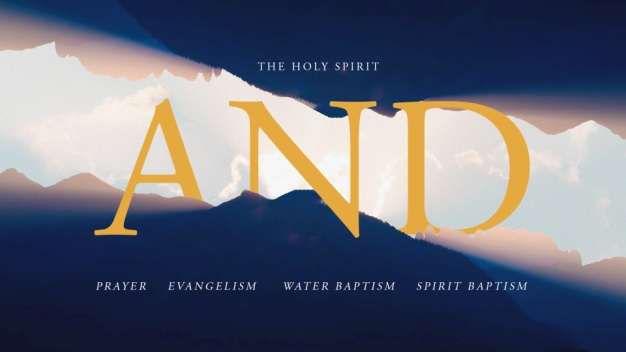 The Holy Spirit and EvangelismActs 8:26-39A.	Hear v26At the Height of the great revival in Samaria, God called Philip Away into the wildernessIn spite of the Noise and Busy-ness of life, we must be Listening for God’s voiceB.	Obey v27-30aPhilip was eager to Obey the instruction of the Holy Spirit v29-30The Christian who Hears and Does the Word of God is blessed;
James 1:21-25C.	Initiate v29-37You are baptized with the Holy Spirit to Go, not to SitAsk v30bThe best way to engage someone is to start with a QuestionListen v31, 34He listened intently to what the man Said to him and Asked of himRespond v35Philip led the man from where he Was to where he needed to BeGive opportunity to Respond v36-38Results belong to God; your responsibility is to ObeyD.	Where to Begin; Acts 2Spend Time with God v1Intercede for those Far from GodOpen your Mouth to speak v14Honolulu Assembly of God  AND  May 22, 2022